Общественная организация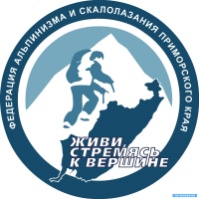 «ПРИМОРСКАЯ ФЕДЕРАЦИЯАЛЬПИНИЗМА и СКАЛОЛАЗАНИЯ»ИНН / КПП  2508094958 / 253601001  Юридический адрес: .Владивосток, ул. Нерчинская 3 – 49.Список Главной судейской коллегии  4й Этап Кубка России по альпинизму, скальный класс, 26-27 мая 2018 года :Главный судья                                Пятницин А.А. ССВК Главный секретарь                        Круглов Ю.И. ССВКЗам. гл. судьи по Безопасности    Кузнецова Е.В. ССВК Зам. гл. судьи по виду                    Купчик В.В. СС1КЗам. гл. судьи по виду                    Купчик П.В. СС1К